АДМИНИСТРАЦИЯ 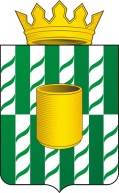 МУНИЦИПАЛЬНОГО ОБРАЗОВАНИЯ ВЕНЕВСКИЙ РАЙОН ПОСТАНОВЛЕНИЕОб организации работы по предупреждению травматизмаи гибели людей на воде в 2024 годуВ целях обеспечения безопасного отдыха населения на реках и водоемах муниципального образования Веневский район, предупреждения травматизма и гибели людей на воде в 2024 году,    руководствуясь Федеральным Законом от 21.12.1994 № 68-ФЗ «О защите населения и территорий от чрезвычайных ситуаций природного и техногенного характера»  и  в     соответствии с Водным Кодексом РФ от 03.06.2006   №74-ФЗ, на основании  Устава муниципального образования Веневский район, администрация муниципального образования Веневский район ПОСТАНОВЛЯЕТ:1. Утвердить План обеспечения безопасного отдыха населения на водоемах и реках муниципального образования в 2024 году (приложение).2. Запретить купание в водоеме «Песчаный карьер»,  расположенном на территории муниципального образования город Венев Веневского района, и реке Веневка в границах населенного пункта город Венев без соответствующего разрешения органов санитарно-эпидемиологического надзора и вне оборудованных и разрешенных для купания мест (аттестованных пляжей) в соответствии с действующим законодательством.3. Рекомендовать главам администраций муниципальных образований   Грицовское, Центральное, Мордвесское Веневского района (в части,  касающейся):3.1. Своими нормативно-правовыми актами определить места летнего отдыха на водоемах  соответствующих территорий и принять исчерпывающие меры по приведению их в состояние, обеспечивающее безопасный отдых населения. Определить места, запрещенные для купания.3.2. Принять меры по изготовлению и размещению  табло, плакатов и стендов  с информацией о водных объектах и местах, запрещенных для купания.3.3.  Организовать проведение разъяснительной работы с населением о правилах безопасного поведения при отдыхе на воде.3.4. Организовать проведение регулярных рейдов совместно с сотрудниками полиции, ГИМС и членами ВОСВОД по соблюдению правил безопасного поведения на воде отдыхающими.3.5.  О результатах работы по подготовке к летнему купальному сезону представить  председателю КЧС и ОПБ администрации муниципального образования Веневский район развернутую информацию   до 25.05.2024 г.4. Начальнику сектора ГО, ЧС и мобилизационной работы администрации муниципального образования Веневский район Дорошину Ф.Н. обобщить подготовленные и представленные документы по готовности к летнему купальному сезону и  представить в КЧС и ОПБ  Тульской области через ГУ МЧС России по Тульской области в установленные сроки.5. Финансовому управлению администрации муниципального образования  Веневский район (Махонина И.В.)  предусмотреть и обеспечить возможность финансирования мероприятий по предупреждению травматизма и гибели людей на воде в 2024 году  в пределах сумм, утвержденных в бюджетах всех уровней.6. Редакции газеты «Красное знамя Веневский район» ( Бунина А.О.) обеспечить информирование населения о работе по предупреждению травматизма и гибели людей при отдыхе на водных объектах.7. Настоящее постановление опубликовать в газете «Вести Веневского района».8. Отделу по МСУ и информационным технологиям администрации муниципального образования Веневский район (Студеникина Л.В.) разместить настоящее постановление в сети Интернет на официальном сайте администрации муниципального образования Веневский район. 9. Признать утратившим силу постановление администрации  муниципального образования Веневский район от 04.05.2023 № 569 «Об  организации работы по предупреждению травматизма и гибели людей на воде в 2023 году». 10. Контроль за исполнением  настоящего постановления  возложить на заместителя главы администрации муниципального образования Веневский район  Козлова П.А.  11.  Настоящее постановление вступает в силу со дня опубликования.Приложениек постановлению администрациимуниципального образованияВеневский районот 15.05.2024  № 579ПЛАНобеспечения безопасного отдыха населения на водоемах и реках муниципального образования в 2024 годуот 15.05.2024№ 579Глава  администрации муниципального образования Веневский районА.Г. Шубчинский№ п/пНаименование мероприятийСрок выполненияИсполнительОтметка о выполнении123451.Подготовка нормативных правовых актов администрации муниципального образования, проведение заседаний комиссии по ЧС и ОПБ по организации безопасного отдыха населения на водоемах,  согласование деятельности водопользователей по обеспечению отдыха населения на водоемах и реках.Назначение ответственных лиц за обеспечение безопасности людей на воде, охрану их жизни и здоровья в период купального сезонаМай 2024 г.сектор ГО, ЧС и мобилизационнойработы администрации муниципального образования Веневский район; главы администраций муниципальных образований района2.Закрепление бесхозяйных водных объектов за ответственными водопользователямиМай 2024 г.Главы администраций муниципальныхобразований Веневского района3.Оборудование и поддержание зон отдыха населения у водоемов и мест купания детей в оздоровительных лагерях, на турбазах в соответствии с Правилами охраны жизни людей на воде, утвержденными постановлением губернатора Тульской области от 04.04.2006г. № 164.Обеспечение надлежащего санитарного состояния территории пляжей с организацией сбора и вывоза мусора специализированной закрепленной организациейВ течение купального сезонаПо ведомственной принадлежности (главы администраций муниципальных образований Веневского района, владельцы пляжей)4.Освидетельствование мест отдыха населения на воде, в том числе мест купания детей в детских оздоровительных лагерях и на турбазахДо 1.06.2024 г.Водопользователи, владельцы пляжей5.Проверка санитарного состояния оборудованных (закрепленных) зон отдыха с составлением актов проверки (копии экземпляров актов проверок представить в КЧС и ОПБ администрации муниципального образования Веневский район)До начала купального сезонаТерриториальное управление федеральной службы по надзору в сфере защиты прав потребителей и благополучия человека по Тульской области (по согласованию), главы администрацийМО района6.Организация агитационно-профилактической работы среди населения по предупреждению несчастных случаев на воде:информирование населения через СМИ о правилах безопасного поведения на воде, способах оказания первой медицинской помощи пострадавшим во время отдыха на водоемах;установка знаков, плакатов, стендов с информацией о водных объектах, запрещенных для купания.информирование населения о складывающемся состоянии водоемов, мерах безопасности при купании, правилах ловли рыбыВ течение купального сезонаГлавный редактор газеты "Красное знамя", главы администраций муниципальных образований Веневского района,сотрудники ГО и ЧС, ответственные водопользователи7.Организация мероприятий в детских лагерях летнего отдыха, школах по вопросам обучения Правилам охраны жизни людей на воде, оказанию первой доврачебной помощи пострадавшим, организация тематических занятий в школах.Организация и проведение в учебных заведениях и детских оздоровительных учреждениях занятий по теме: «Правила поведения на воде»Организация и проведение совещаний с руководителями ДОЛ и др. детских учреждений по вопросам обеспечения безопасности детей на воде-«-Комитет по социальным вопросам; администрации лагерей отдыха, главы поселений района8.Организация работы патрульных групп из числа сотрудников структурных подразделений муниципального образования с участием сотрудников полиции и др. заинтересованных организаций в установленных местах массового отдыха населения на воде-«-Председатель КЧС и ОПБ администрации муниципального образования9.Организация контроля за соблюдением Правил охраны жизни людей на воде-«-Ответственные водопользователи10.Информирование КЧС и ОПБ администрации муниципального образования Веневский район о результатах контроля и основных причинах несчастных случаев на воде, санитарно-эпидемиологическом состоянии зон отдыха на водоемахЕжемесячнов течение купального сезонаГлавы поселений района, ответственные водопользователи, ОМВД РФ по Веневскому району, Роспотребнадзор по ТО, отдел ЗАГС11.Обеспечение охраны общественного порядка в местах массового отдыха граждан у водоемов.В течение купального сезонаОМВД  РФ по  Веневскому району, ДНД